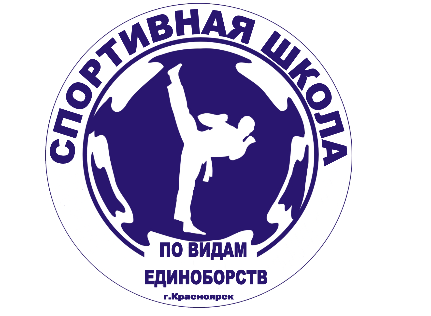 ЗАЯВЛЕНИЕЗаявитель подтверждает, что на момент подписания настоящего заявления он ознакомлен со следующими документами, регламентирующими организацию и осуществление образовательной деятельности Учреждения:Устав Учреждения;Регламент муниципальной услуги по дополнительному образованию детей и взрослых;Лицензия на осуществление образовательной деятельности;Образовательные программы.Приложение к заявлению:Договор с родителями, законными представителями на обучающегося;Копия паспорта с пропиской законного представителя; Копия свидетельства о рождении ребенка (до 14 лет);Копия паспорта с пропиской (после 14 лет);СНИЛС ребёнка;2 фото (3х4);Медицинская справка с ЭКГ (с указанием группы здоровья и видом спорта).Подпись ____________________________________________________________                  (подпись заявителя, Ф.И.О. прописью)«____» ____________20____г.		ДиректоруМАУДО «СШ по видам единоборств»Евгению Николаевичу Царёву _____________________________________________________________________________________________________________________________________________________________________(Ф.И.О. заявителя, достигшего возраста 14 лет,родителя (законного представителя) несовершеннолетнего полностью)Прошу      зачислить      меня       (моего     несовершеннолетнего      ребенка)Прошу      зачислить      меня       (моего     несовершеннолетнего      ребенка)(ненужное зачеркнуть)(ненужное зачеркнуть)ФИ.О. (отчество при наличии) поступающего _______________________________________________________________________________________________ФИ.О. (отчество при наличии) поступающего _______________________________________________________________________________________________Дата и место рождения поступающего _____________________________________________________________________________________________________Дата и место рождения поступающего _____________________________________________________________________________________________________Ф.И.О. (отчество при наличии) родителей (законных представителей) несовершеннолетнего поступающего _______________________________________________________________________________________________________________________________________________________________________________________________________________________________________________________________________________________________________________Ф.И.О. (отчество при наличии) родителей (законных представителей) несовершеннолетнего поступающего _______________________________________________________________________________________________________________________________________________________________________________________________________________________________________________________________________________________________________________Номера телефонов поступающего и родителей (законных представителей) несовершеннолетнего поступающего _______________________________________________________________________________________Электронная почта__________________________________________________Номера телефонов поступающего и родителей (законных представителей) несовершеннолетнего поступающего _______________________________________________________________________________________Электронная почта__________________________________________________Адрес места жительства, места пребывания или места фактического проживания. Индекс__________Район проживания_______________________________________________________________________________________________________________________________________________________________________________________________________________________________Название общеобразовательного учреждения, где обучается поступающий№ школы, колледж, ВУЗ______________________________________________Адрес места жительства, места пребывания или места фактического проживания. Индекс__________Район проживания_______________________________________________________________________________________________________________________________________________________________________________________________________________________________Название общеобразовательного учреждения, где обучается поступающий№ школы, колледж, ВУЗ______________________________________________на обучение по следующим дополнительным общеобразовательным программам:на обучение по следующим дополнительным общеобразовательным программам:дополнительная общеразвивающая программадополнительная образовательная программа спортивной подготовкипо виду спорта:восточное боевое единоборство всестилевое каратэ каратэкикбоксинг киокусинкайсмешанное боевое единоборство (ММА) тайский бокс (муайтай)тхэквондо ИТФ тхэквондо ГТФушук тренеру-преподавателю_____________________________________________к тренеру-преподавателю_____________________________________________                                                         (Ф.И.О. тренера-преподавателя)                                                         (Ф.И.О. тренера-преподавателя)Согласие поступающего или его родителей (законных представителей) на обработку предоставленных при подаче документов персональных данных
(в соответствии с ч. 1 ст. 6 Федерального закона от 27.07.2006 № 152-ФЗ «О персональных данных»)______________________________________________Согласие поступающего или его родителей (законных представителей) на обработку предоставленных при подаче документов персональных данных
(в соответствии с ч. 1 ст. 6 Федерального закона от 27.07.2006 № 152-ФЗ «О персональных данных»)______________________________________________                                (указывается собственноручно прописью «согласен» или «не согласен», ставится подпись)                                (указывается собственноручно прописью «согласен» или «не согласен», ставится подпись)На проведение процедуры индивидуального отбора поступающего______________________________________________________На проведение процедуры индивидуального отбора поступающего______________________________________________________                                (указывается собственноручно прописью «согласен» или «не согласен», ставится подпись)                                (указывается собственноручно прописью «согласен» или «не согласен», ставится подпись)